РОССИЙСКАЯ ФЕДЕРАЦИЯДЕПАРТАМЕНТ ОБРАЗОВАНИЯКОМИТЕТ ПО СОЦИАЛЬНОЙ ПОЛИТИКЕ И КУЛЬТУРЕАДМИНИСТРАЦИЯг. ИРКУТСКмуниципальное бюджетное дошкольное образовательное учреждениег. Иркутска детский сад №33 664020, город Иркутск, улица Новаторов, дом 24А; тел. 52-66-81Технологическая карта мероприятияЗаведующая                                           Е.В. КузьминаОрганизационная информацияОрганизационная информацияОрганизационная информацияМероприятие Деловая играДеловая играКоличество человекПедагогический коллектив дошкольного образовательного учреждения (18 человек)Педагогический коллектив дошкольного образовательного учреждения (18 человек)Тема«Формирование у дошкольников навыков личной безопасности посредством эффективных методов и приемов»«Формирование у дошкольников навыков личной безопасности посредством эффективных методов и приемов»АвторЗензерова Олеся ВладимировнаЗензерова Олеся ВладимировнаДолжностьСтарший воспитательСтарший воспитательОбразовательное учреждениемуниципальное бюджетное дошкольное образовательное учреждение г. Иркутска детский сад № 33 муниципальное бюджетное дошкольное образовательное учреждение г. Иркутска детский сад № 33 Описание мероприятияОписание мероприятияОписание мероприятияТип мероприятияТип мероприятияДеловая игра для педагоговВремя реализации мероприятияВремя реализации мероприятия1 час 35 минутЦели мероприятия (образовательные, развивающие, воспитательные)Цели мероприятия (образовательные, развивающие, воспитательные)Цели мероприятия: вовлечение педагогического коллектива в конструктивный диалог по актуальным вопросам обучения дошкольников навыкам безопасного поведения.Задачи мероприятия: 1.Активизировать практический опыт педагогов и направить его на творческий поиск эффективных методов и приемов в организации образовательной деятельности;2. Выработать практические навыки в решении задач  обучения дошкольников навыкам безопасного поведения; 3.Взаимообмен опытом и лучшими наработками среди воспитателей групп.Планируемые результатыЗнания, умения, навыки и качества, которые актуализируют/ приобретут/закрепят/педагоги в ходе  мероприятия.Планируемые результатыЗнания, умения, навыки и качества, которые актуализируют/ приобретут/закрепят/педагоги в ходе  мероприятия.Педагоги выберут те методы и приемы, которые нужны будут для образовательной деятельности, познакомятся с активными методами обучения, научаться их применять в своей работе. Педагоги будут уметь использовать активные методы обучения  в процессе образовательной деятельности с дошкольниками для развития их внимания, мыслительных процессов, приобретения детьми определенных навыков безопасного поведения, опыта.УУДкоторые актуализируют/приобретут/закрепят обучающиеся в ходе мероприятияУУДкоторые актуализируют/приобретут/закрепят обучающиеся в ходе мероприятияЛичностные УУД:  сформирован интерес к новому, положительное отношение к активным методам обучения и готовность применять их на практике, актуализируют эмпатические качества своей личности Регулятивные УУД: вносят необходимые коррективы и дополнения в ходе работы, анализируют свою деятельность. Коммуникативные УУД: конструктивный диалог в группе, парах, соблюдение этикета, участие в диалоге, стремление к сотрудничеству.Познавательные УУД: структурируют знания, анализируют, делают выводы, приобретут представления о методе мнемотехника, о технологии обучения детей составлению загадок, самостоятельное ориентирование в дидактических играх, целях и задачах обучения дошкольников навыкам безопасного поведения по возрастам.Дополнительная информацияДополнительная информацияДополнительная информацияРесурсы, оборудование и материалыРесурсы, оборудование и материалыплан-конспект мероприятия, ноутбук, проектор, экран, презентация в программе Power Point «Хоровод сказок», мнемотаблицы, технологические карты, раздаточные материалы.Список методических пособийСписок методических пособийАльтшуллер Г.С. «Найти идею: введение в теорию решения изобретательских задач». Новосибирск: Наука, 1986.Радзиевская Л.И. «Азбука безопасности» - М.: издательство Оникс;, 2008.-стр 31Деркунская В.А.,Гусарова Т.Г., Новицкая В.А., Римашевская Л.С. Образовательная область «Безопасность», Как работать по программе «Детство»:учебно-методическое пособие /науч.ред. А.Г..Гогоберидзе.-СПб.:2013.Белая, К.Ю. Методическая работа в ДОУ: анализ, планирование, формы и методы / К.Ю. Белая. - М. : ТЦ, 2006.Ссылки на использованные интернет-ресурсыСсылки на использованные интернет-ресурсыhttp://nsportal.ru/http://allforchildren.ru/http://festival.1september.ru/articles/626313Структура  мероприятияСтруктура  мероприятияСтруктура  мероприятияСтруктура  мероприятияСтруктура  мероприятияФаза мероприятияВремя, продолжи-тельностьэтапаЭтап мероприятияПодробное описание АМО по установленной схемеФаза 1 «Начало образовательного мероприятия»10-12 минут1.1.Организационный момент. Вхождение в темуВидео сюжеты, рассуждения детейНазвание метода: «Устами младенца: рассуждалки»Происхождение метода: адаптированныйЦель: Создание рабочего настроения, быстрое включение в работу, определение темы мероприятияНеобходимые материалы и оборудование: ноутбук, проектор, экран, видеоролик с рассуждениями детей «опасность», «правила поведения», «защита»Предварительная работа: записать видеороликТехнология проведения: модератор предлагает прослушать по три рассуждалки и узнать о чем идет речь Примечание: этот метод поможет активизировать эмпатические качества личности педагоговФаза 1 «Начало образовательного мероприятия»10-12 минут1.2. Погружение в темуНазвание метода: «Мозговая атака»Происхождение метода:  описан Алексом Осборном в его книге  «Как придумать» (англ. How to Think Up) в 1942 годуЦель: стимулирование мыслительной активности педагоговНеобходимые материалы: мячТехнология проведения: модератор передает мяч педагогам и предлагает продолжить фразу «Научить ребенка безопасному поведению – это…». Если участник игры затрудняется, он  может передать мяч следующемуПримечание: Полный запрет на критику и любую (в том числе положительную) оценку высказываемых идей, так как оценка отвлекает от основной задачи и сбивает мыслительную деятельность.Фаза 2 «Работа над темой»1 час 20 минут2.1. Эмоциональная разрядка (разминка «Пойми меня»)Название метода: «Пойми меня»Происхождение метода: адаптированныйТехнология проведения: Первый участник команды выбирает карточку, на которой написано слово, относящееся к теме безопасности. Он начинает объяснять жестами это слово второму участнику. Когда второй участник понял, что ему изображают, он записывает слово на листке бумаги, переворачивает листок и начинает объяснять это слово третьему участнику команды и т.д. На объяснение слова всей команде дают 2 минуты. Слова для объяснения – велосипед, светофор, фейерверк, телевизор.Фаза 2 «Работа над темой»1 час 20 минут2.2. Проработка содержания темы:Фаза 2 «Работа над темой»1 час 20 минут2.2.1.Работа над темой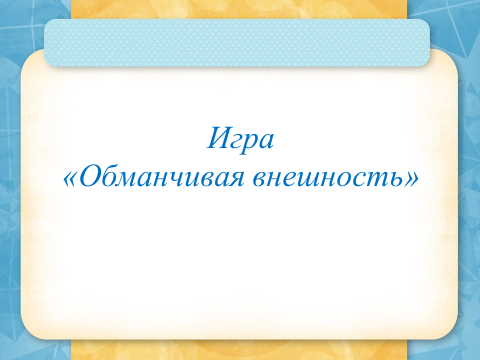 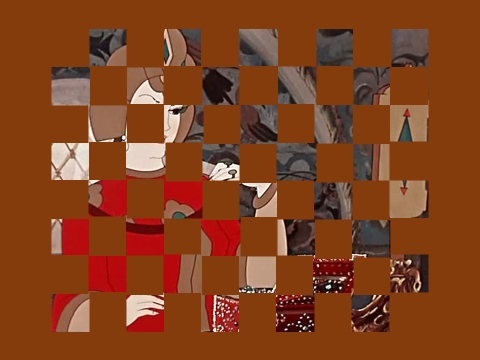 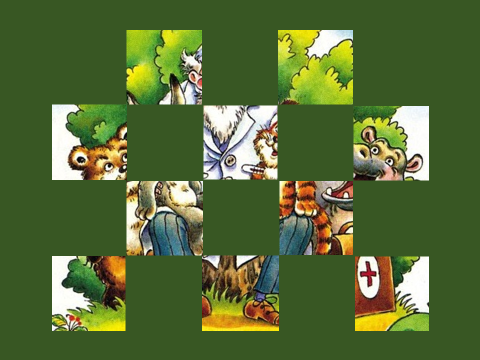 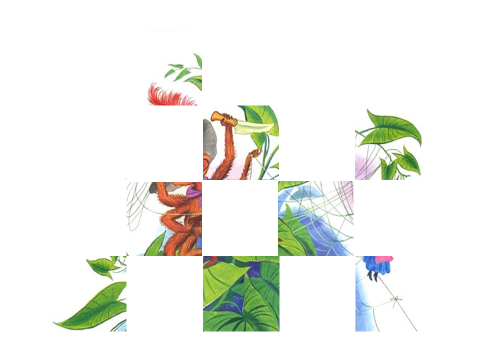 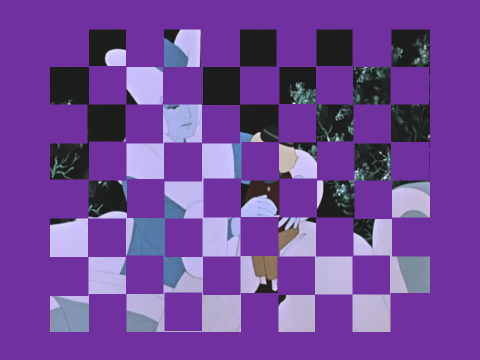 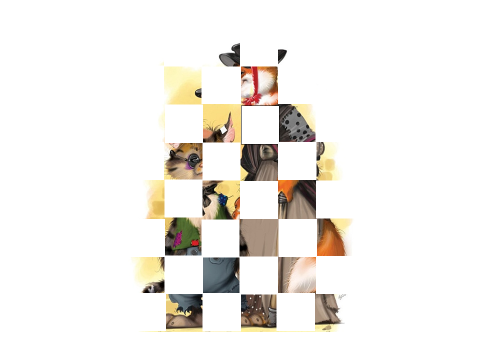 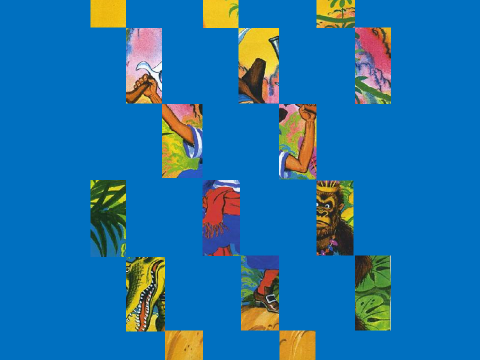 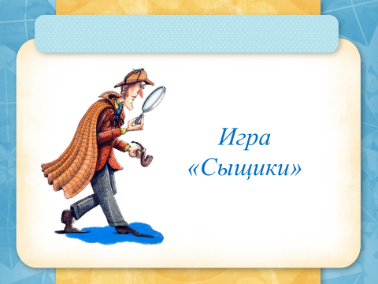 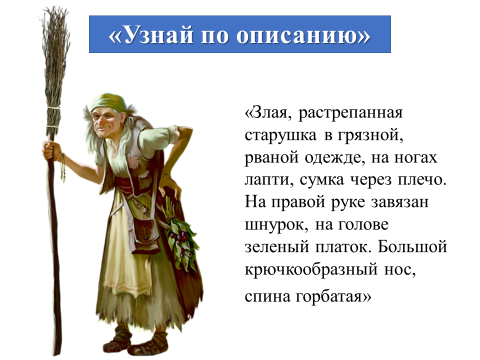 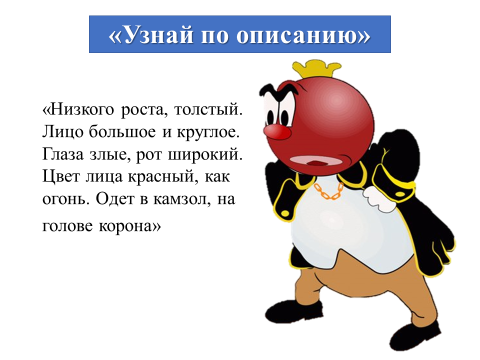 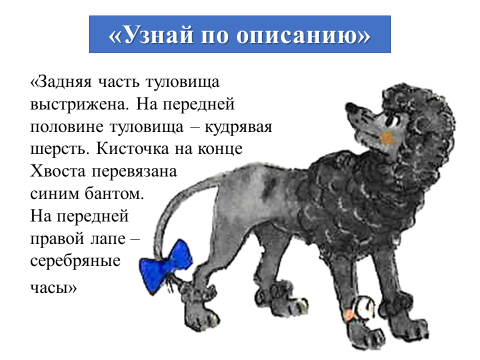 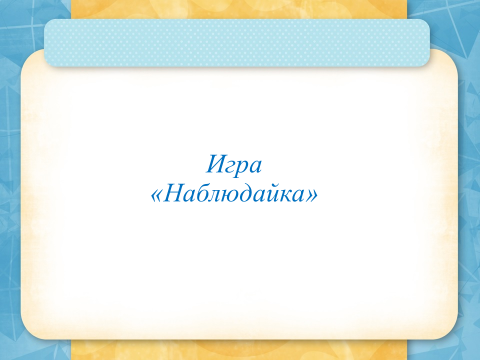 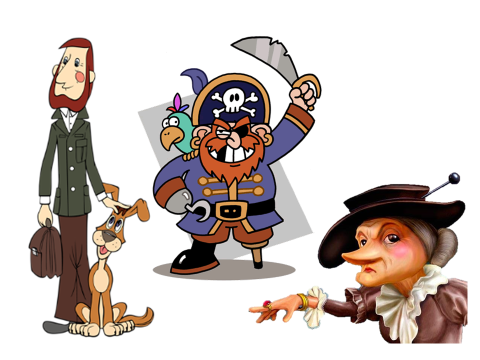 Метод: «Педагогический пробег»Происхождение метода: адаптированный.Цель: учить распознавать опасность.Технология проведения:Задание  «Обманчивая внешность» (слайды)Начальник станции: Большинство детей считает, что опасность представляют люди с неопрятной внешностью или неопрятно и грязно одетые. Это, прежде всего мужчины, чаще с бородой, неулыбчивые, угрюмые, сутулые. А молодые, хорошо одетые женщины, девушки, юноши, не могут причинить вред, также как и любой человек с открытой улыбкой.Поэтому здесь очень важно рассказать детям о нередком несовпадении приятной внешности и добрых намерений. Сделать это можно с помощью знакомых им сказочных персонажей.Игра «Обманчивая внешность». Задача игроков – узнать по слайдам сказочного героя и доказать, соответствует или не соответствует его внешность его намерениям (поступкам)   Сказочные герои, внешность которых, соответствует их намерениям (поступкам): Паук, Бармалей, Доктор АйболитСказочные герои, внешность которых, не  соответствует их намерениям (поступкам): Снежная королева,  Чудище с аленьким цветочком, Царица из сказки о мертвой царевне, Кот Базилио и лиса Алиса       Задание   Игра «Сыщики»(слайд )Задание 1: узнай героя сказки по особым приметам.«Злая, растрепанная старушка в грязной, рваной одежде, на ногах лапти. Большой крючковатый нос, спина горбатая» (Баба Яга). «Низкого роста, толстый. Лицо большое и круглое. Глазки злые, рот широкий. Цвет лица – красный, как огонь (Синьор Помидор)«Задняя часть туловища выстрижена. На передней половине туловища – кудрявая шерсть. Кисточка на конце хвоста перевязана синим бантом. На передней лапе - серебряные часы» (Артемон)Задание  «Наблюдайка» (слайд) в течение 30 секунд рассмотреть картинки, замечая особые приметы. По истечении времени дать словесное описание героев, отмечая их особые приметы.(для описания взяты герои мультфильмов: Папа из мультфильма «Простоквашино», Пират, Шапокляк)     Начальник станции: цель игр «Сыщики» и «Наблюдайка» учить детей наблюдать, замечать как можно больше примет во внешности незнакомых людей. Такой прием способствует развитию наблюдательности у дошкольников, воспитывает осторожное и осмотрительное отношение к потенциально опасным для человека ситуациям.Фаза 2 «Работа над темой»1 час 20 минут2.2.2. Методика работы со сказкойФаза 2 «Работа над темой»1 час 20 минут2.2.3.Методика мнемотехники.2.2.4.Составление участниками деловой игры модели к заучиванию стихотворения о безопасности.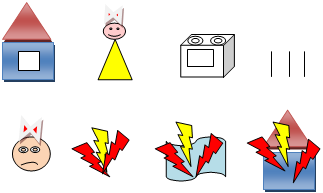 Название метода: метод мнемотехникиПроисхождение метода:   основатель метода в педагогическом направлении П. РамусЦель: совершенствование современных методов и приемов, использование более эффективных путей развития памяти у детей дошкольного возраста.Необходимые материалы и оборудование: мнемотаблицы по разделам безопасности, фломастеры, листы белой бумаги формата А5.Технология проведения: модератор предлагает раскодировать мнемотаблицы, составить рассказ по картинке и сформулировать правила безопасного поведения для дошкольников. А затем декодировать текст, составив модель для заучивания стихотворения дошкольникамиФаза 2 «Работа над темой»1 час 20 минут2.2.5.Технология обучения детей составлению загадок2.2.6. Сочинение загадок об опасных предметах участниками с использованием знаково-символических средствНазвание метода: ТРИЗПроисхождение метода:   Генрих АльтшуллерЦель: развитие ассоциативно-образного мышления, развитие творческих способностей; активизация творческого мышления для продуктивной познавательной деятельности.Необходимые материалы и оборудование: технологические карты, фломастеры, знаково-символические картинки для первой модели.Технология проведения: модератор объясняет технологию обучения детей составлению загадок на примере первой модели «Какой? Что бывает таким же?». Далее предлагает участникам деловой игры самостоятельно сочинить загадки об опасных предметах, используя модель 2 «Что делает? Кто (что) делает также?» и модель 3 «На что похож? Чем отличается?»Фаза 2 «Работа над темой»1 час 20 минут2.2.7. Презентация результатов практической работыСамопрезентации  педагоговНазвание метода: «Рекламное агентство»Происхождение метода:   заимствованныйЦель: Взаимообмен опытом и лучшими наработками среди воспитателей разных возрастных групп. Необходимые материалы и оборудование: подбираются самостоятельно участниками деловой игры в зависимости от их творческой идеи.Технология проведения: участники деловой игры  рекламируют настольные или дидактические игры с поставленными целями и описанием хода игры таким образом, чтобы коллеги заинтересовались ими и захотели их использовать на практике.Фаза 3 «Завершение образовательного мероприятия»3-5 минут3.1 Подведение итогов (рефлексия)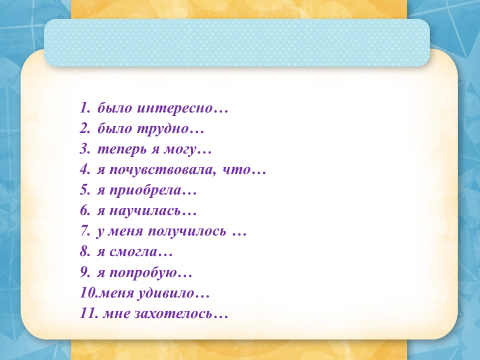 Название метода: «Ладошки»Происхождение метода: адаптированный метод «Рефлексивный экран»Цель: сопоставить свое поведение в деловой игре, настроение,  эмоциональное состояние и свое личностное развитие.Необходимые материалы и оборудование: ладошки, вырезанные из бумаги, на каждого участника деловой игры, фломастеры, рефлексивный экран с началом фраз.Технология проведения: Модератор раздает ладошки, вырезанные из бумаги, и предлагает написать на  каждом  пальчике свое отношение к мероприятию, выбирая любое начало фразы из рефлексивного экрана:было интересно…было трудно…теперь я могу…я почувствовала, что…я приобрела…я научилась…у меня получилось …я смогла…я попробую…меня удивило… мне захотелось… Примечание: этот метод поможет осуществить оценку  деятельности участников деловой игры и отследить соответствие результатов с намеченными целями и задачами образовательного мероприятия. 